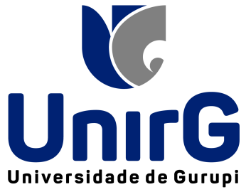 FICHA DE CADASTRO DE EVENTO OBSERVAÇÕES: SOMENTE OS INTERESSADOS QUE SE INSCREVERAM PELO IOW CONSEGUIRÃO ACESSAR O CERTIFICADO NO SITE;A LISTA DE PRESENÇA É O CONTROLE PARA LIBERAR OS CERTIFICADOS PARA OS INSCRITOS QUE COMPARECERAM;APÓS O ENCERRAMENTO DO EVENTO, O ORGANIZADOR DEVERÁ CONFIRMAR A PRESENÇA NO IOW. ESTE PROCEDIMENTO DEVE SER REALIZADO PARA QUE O PARTICIPANTE CONSIGA ACESSAR O CERTIFICADO;APÓS ENCERRAMENTO DO EVENTO, NÃO SERÃO PERMITIDAS INSCRIÇÕES DE PARTICIPANTES. CASOS EXCEPCIONAIS DEVERÃO ENVIAR JUSTIFICATIVA PLAUSÍVEL AO E-MAIL DO DEPARTAMENTO E PASSARÃO POR ANÁLISE, PODENDO SER DEFERIDO OU NÃO.	COORDENAÇÃO/DEPARTAMENTO ORGANIZADOR: ____________________________________ __________________________________________________________________________________ LOGOMARCA DO EVENTO: Caso haja, enviar para o e-mail: diploma@unirg.edu.brNOME DO EVENTO CENTRAL: _____________________________________________________PERÍODO DE INSCRIÇÃO NO IOW: ____/____/_____ a ____/____/____   DATA DO EVENTO: _____/_____/_____ a ______/_____/_____     HORÁRIO DO EVENTO: INÍCIO: _________TÉRMINO: ________LOCAL DE REALIZAÇÃO DO EVENTO: _________________________________________________________________CASO HAJA, ANEXAR A PROGRAMAÇÃO DO EVENTO JUNTO À FICHA: NOME DAS OFICINAS, DIAS, HORÁRIOS, PÚBLICO, TOTAL DE VAGAS POR OFICINA, LOCAL E PALESTRANTE. ASSIM, ABRIREMOS LINKS SEPARADOS PARA INSCRIÇÃO DE OFICINAS E PALESTRAS. - PÚBLICO:ACADÊMICOS DE TODOS OS CURSOS:  SIM (   ) NÃO (   )SOMENTE ESTES CURSOS: __________________________________________________________________________SERVIDORES: SIM (   )  NÃO (   )  PROFESSORES: SIM (   ) NÃO (    )  COMUNIDADE EM GERAL: SIM (   ) NÃO (   )- TOTAL DE VAGAS: ________________TOTAL DE HORAS A CERTIFICAR: ________________- TAXA DO EVENTO: Gratuito (  ) Pago (  ) Valor R$______________________________________QUANDO O EVENTO FOR PAGO, AS COORDENAÇÕES E DEMAIS DEPARTAMENTOS DEVERÃO OBTER AUTORIZAÇÃO DA REITORIA DA IES PARA TAL SITUAÇÃO.- NOME COMPLETO DO ORGANIZADOR DO EVENTO: __________________________________CPF: ___________________________MATRÍCULA SEI: _______________TELEFONE: __________________________ SECRETÁRIO (A): ______________________________________TELEFONE:___________________________________- CHEK-LIST DE USO INTERNO DO DEPARTAMENTO DE REGISTRO DE DIPLOMAS:(SOMENTE O FUNCIONÁRIO DO DRDTC QUE PREENCHE ESTA PARTE)DATA DE CADASTRO DO EVENTO: _______/_______/_______(   ) EVENTO CADASTRADO NO IOW              (   ) LISTA LIBERADA AO ORGANIZADOR          (   ) PRESENÇA DOS PARTICIPANTES DO EVENTO CONFIRMADA(   ) CERTIFICADO PUBLICADO NO SITE          